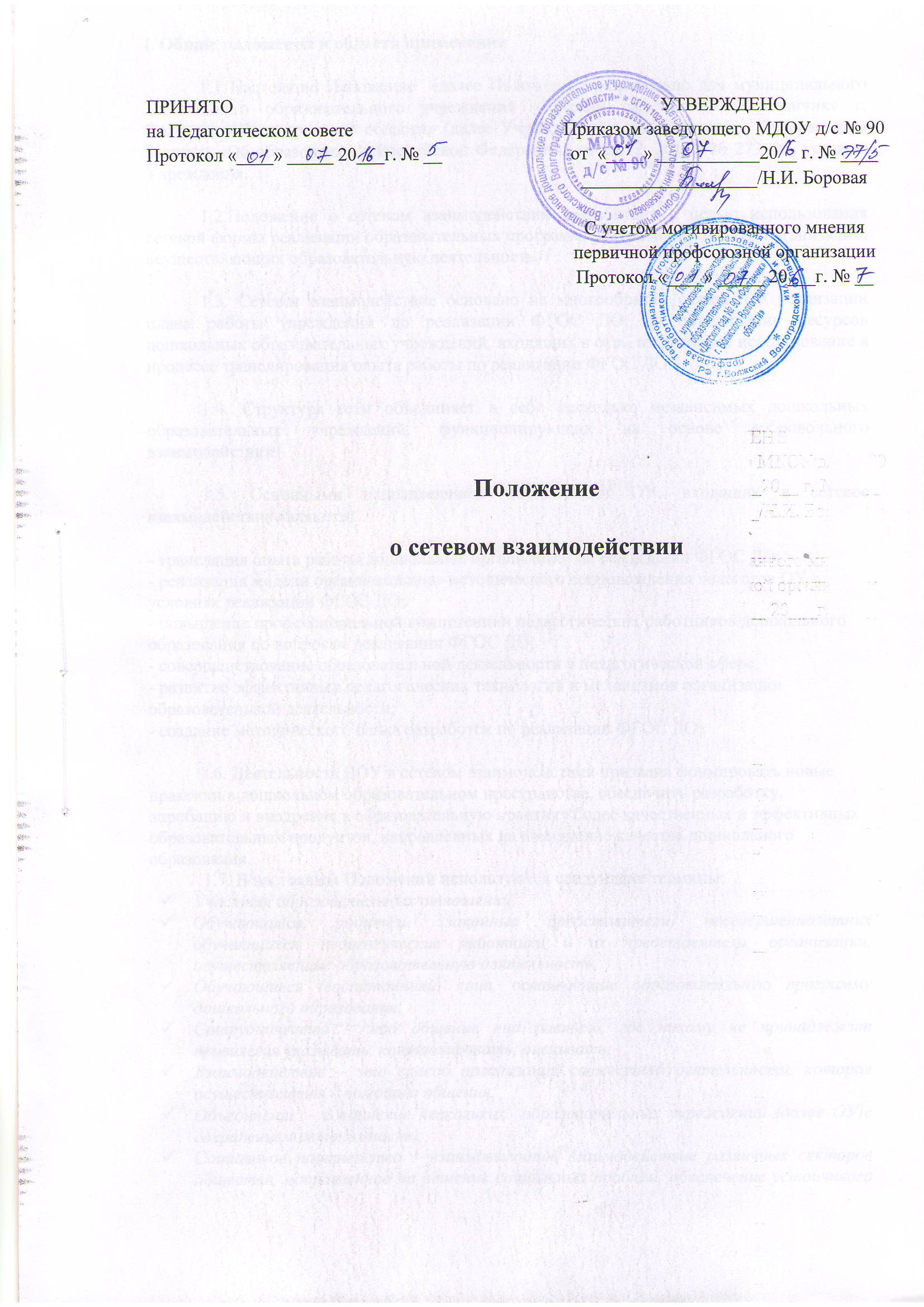 I. Общие положения и область применения 1.1 Настоящие Положение  (далее Положение) разработано для муниципального дошкольного образовательного учреждения «Детский сад № 90 «Фонтанчик» г. Волжского Волгоградской области» (далее Учреждение) в соответствии с Федеральным Законом «Об образовании в Российской Федерации» от 29.12. 2012г. № 273-ФЗ, уставом Учреждения.1.2.Положение о сетевом взаимодействии разработано с целью использования сетевой формы реализации образовательных программ, ресурсов нескольких организаций, осуществляющих образовательную деятельность.1.3. Сетевое взаимодействие основано на многообразии связей при реализации плана работы учреждений по реализации ФГОС ДО; на объединении ресурсов дошкольных образовательных учреждений, входящих в сеть, их активное использование в процессе транслирования опыта работы по реализации ФГОС ДО.1.4. Структура сети объединяет в себе несколько независимых дошкольных образовательных учреждений, функционирующих на основе добровольного взаимодействия.1.5. Основными направлениями деятельности ОУ, входящих в сетевое взаимодействие являются:- трансляция опыта работы дошкольных организаций по реализации ФГОС ДО;- реализация модели организационно-методического сопровождения педагогов ОУ в условиях реализации ФГОС ДО;- повышение профессиональной компетенции педагогических работников дошкольного образования по вопросам реализации ФГОС ДО;- совершенствование образовательной деятельности в педагогической сфере;- развитие эффективных педагогических технологий и механизмов организации образовательной деятельности;- создание методического банка разработок по реализации ФГОС ДО;           1.6. Деятельность ДОУ в сетевом взаимодействии призвана формировать новые практики в дошкольном образовательном пространстве, обеспечить разработку, апробацию и внедрение в образовательную практику более качественных и эффективных образовательных продуктов, направленных на повышение качества дошкольного образования.1.7. В настоящем Положении используются следующие термины:Участник образовательных отношений;Обучающиеся, родители (законные представители) несовершеннолетних обучающихся, педагогические работники и их представители, организации, осуществляющие образовательную деятельность.Обучающиеся (воспитанники) лица, осваивающие образовательную программу дошкольного образования;Сотрудничество – это общение «на равных», где никому не принадлежит привилегия указывать, контролировать, оценивать;Взаимодействие – это способ организации совместной деятельности, которая осуществляется с помощью общения;Объединение – соединение нескольких  образовательных учреждений (далее ОУ)с сохранением автономности;Социальное партнерство – взаимовыгодное взаимодействие различных секторов общества, направленное на решение социальных проблем, обеспечение устойчивого развития социальных отношений и повышение качества образования, осуществляемое в рамках действующего законодательства;Федеральный государственный образовательный стандарт дошкольного образования (ФГОС ДО) – совокупность обязательных требований к дошкольному образованию. Он является ориентиром для независимой оценки качества дошкольного образованияКачество образования – комплексная характеристика образовательной деятельности и подготовки обучающихся, выражающая степень их соответствия ФГОС , и потребностям заказчика, в том числе степень достижения воспитанниками планируемых результатов освоения основной образовательной программы дошкольного образования.1.8.  Преимущества сетевого взаимодействия.Использование механизмов сетевого взаимодействия позволяет ОУ:- выступать в новом качестве – ответственного и активного партнера взаимодействия с различными организациями и коллегами из других ОУ.- расширять ресурсные возможности ОУ, развиваться за счет включения в новые проекты и новые контексты взаимодействия;- предоставлять основания для социального позиционирования в сфере дошкольного образования;- позволять получать общую картину по своему учреждению и оценивать свои позиции по различным основаниям в сравнении с другими учреждениями;- определять план развития учреждения, выявляя свои слабые и сильные стороны функционирования;1.9. Использование сетевой формы взаимодействия ОУ осуществляется на основе договора между участниками сетевого взаимодействия, а также другим организациями.1.10 Содержание договора взаимодействия включает условия, распределение обязанностей между сторонами договора, характер и объем ресурсов, используемой каждой образовательной организацией, срок действия договора, порядок его изменения и прекращения.1.11 Сетевое взаимодействие строится в режиме системности мероприятий через разнообразные формы, а также использование образовательных ресурсов информационно-коммуникативной сети «Интернет».II. Цель, задачи и принципы сетевого взаимодействия.2.1. Основными целями сетевого взаимодействия ОУ является:- создание условий для непрерывного развития профессиональных компетентностей у педагогических кадров, содействующих повышению качества дошкольного образования в условиях реализации ФГОС ДО;- организационно-методическое сопровождение мероприятий, направленных на внедрение ФГОС ДО в образовательную деятельность дошкольных образовательных организаций;- координация инновационной образовательной деятельности в ОУ;- формирование единого образовательного пространства среди участников муниципального сообщества, расширение общественного участия.2.2. Основные задачи, решаемые в сетевом объединении ОУ:- обеспечить более широкий охват педагогических кадров образовательных учреждений активной методической работой;- обеспечить освоение педагогами нового информационно-образовательного пространства в контексте ФГОС ДО, поиска способов и приемов использования в образовательной деятельности современного содержания, эффективных образовательных технологий;- стимулировать самообразование и самореализацию педагогов;- активизировать обмен опытом работы, мнениями, знаниями разных по уровню образования и квалификации педагогов ОУ;- стимулировать потребность в освоении и применении информационно-коммуникативных технологий.2.3. Основные принципы сетевого взаимодействия: принцип добровольности, сотрудничества, профессиональной компетентности и принцип заинтересованности.2.4. Основные функции сетевого взаимодействия: - организационно-методическое обеспечение процессов реализации ФГОС ДО;- координация усилий по развитию ресурсного обеспечения ОУ;- создание и поддержка информационной базы данных по ресурсному обеспечению основных направлений деятельности сети;-программно-методическое сопровождение образовательной деятельности, с включением методической продукции различного вида;- информирование социума об основных направлениях и результатах своей деятельности через официальный сайт в сети «Интернет»- сбор, систематизация анализ информации о деятельности ОУ в сетиIII. Организация работы сетевого взаимодействия.В сетевое объединение входят все категории педагогов и административного персонала.3.1. Управление сетевым объединением осуществляет руководитель сетевого взаимодействия, который выбирается между участниками сетевого взаимодействия. Ответственный (далее – сетевой координатор) за организацию работы по взаимодействию в каждом учреждении назначается приказом руководителя учреждения. Работа сетевого взаимодействия строится в соответствии с планом работы.3.2. Участники сетевого взаимодействия:- проводят анализ проблем в построении образовательной деятельности в ДОУ с учетом преобразования системы образования РФ; -изучают вопросы педагогов ДОУ на включение в то или иное мероприятие; -методические темы, разрабатываемые на уровне ДОУ и после согласования с педагогами организуют микро-группы непосредственных участников сетевых мероприятий;-теоретическую поддержку и оснащенность в практической деятельности по выполнению домашних заданий участников сетевого взаимодействия, в теоретической подготовке  участников к выступлениям;-формирование банка методических продуктов, созданных в ходе работы педагогического сообщества;-контроль деятельности микро-групп, оценку эффективности и качества участия педагогов ДОУ в работе сетевых инновационных мероприятий.IV. Организация сетевого взаимодействия.4.1. Руководители ДОУ, входящие в сетевое взаимодействие:- осуществляют организационное руководство работами;-несут ответственность за эффективность инновационной деятельности на площадке, своевременный анализ, описание результатов и предъявления их.4.2. Старшие воспитатели ДОУ, являющиеся сетевыми координаторами организовывают и координируют мероприятия в рамках сетевого взаимодействия.V. Права и обязанности образовательных учреждений.5.1. Образовательные учреждения имеют право: - на получение информационной помощи со стороны методической службы сетевого взаимодействия;- на консультационную помощь со стороны научного руководителя (при его наличии) в рамках реализации наиболее сложных вопросов плана работы ОУ;- распространять инновационный опыт работы, публиковать методические материалы и материалы из опыта работы.5.2. Образовательные учреждения обязаны: - обеспечить качество предоставляемых услуг;-осуществлять свою деятельность в соответствии с утвержденным планом с целью презентации опыта работы и результатов деятельности;- оформлять материалы для публикации и освещения деятельности ОУ на официальном сайте учреждения.